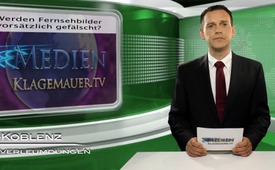 Werden Fernsehbilder vorsätzlich gefälscht?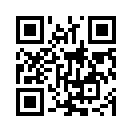 Werden wir durch die öffentlich-rechtlichen Medien absichtlich belogen und betrogen?
Zu diesen Fragen heiße ich Sie ganz herzlich willkommen auf klaTVWerden wir durch die öffentlich-rechtlichen Medien absichtlich belogen und betrogen?

Zu diesen Fragen heiße ich Sie ganz herzlich willkommen auf kla.tv.
Es kann heute anhand von Fakten bewiesen werden, dass öffentlich-rechtliche Fernsehsender in mehreren Fällen gefälschte Fernsehbilder ausgestrahlt haben.

Diese Fakten können Sie anhand der am Ende der Sendung angegebenen Quellen selbst überprüfen.

Am 29. Mai, um nur ein Beispiel zu nennen, haben „Tagesschau“ und „Heute“ gefälschte Bilder eines Helikopterabschusses, der durch sogenannte Seperatisten in der Ukraine erfolgt sein soll, gesendet.

Das gezeigte Video stammt aber nachweißlich aus Syrien und wurde in der Tagesschau mit dem merkwürdigen Kommentar versehen:“ Das sollen Bilder sein, die einen heute durch Seperatisten abgeschossenen Militärhubschrauber zeigen…“

Wie so oft wird hier geschickt mit Eventualitäten und Möglichformen gearbeitet, die mit Bildern unterlegt nichts anderes als handfeste Tatsachen im Kopf der geblendeten Zuschauer hinterlassen. Durch solche Lügenpropaganda wird die Wahrheit absichtlich verfälscht und den Zuschauern ein falsches Bild impliziert Die ARD konnte sich nach Aufdeckung des Betrugs mit der Aussage:“ Die Bilder wurden von anderer Seite offensichtlich gezielt manipuliert“ höflich auf ihrer Internetseite entschuldigen.
Der mündige Bürger kommt kaum noch um die Schlussfolgerung herum, dass das öffentlich-rechtliche Fernsehen hier gezielt juristische Tricks anwendet, um die vorsätzlich und wissentliche Täuschung der Zuschauer durch Formulierung in der Möglichkeitsform rechtlich abzusichern.
Das eigentliche Ziel wurde somit trotzdem erreicht: Durch „versehntlich“ falsche Bilder das Feindbild von gewalttätigen russischen Terroristen in die Köpfe der Zuschauer zu indoktinieren.von kw.Quellen:www.kla.tv, Sendung vom 11.6.2014 
https://www.youtube.com/watch?feature=player_embedded&v=pvZqlDwUeGg
http://www.luegenrepublik.eu/ukraine-so-dreist-manipuliert-die-ard-und-beluegt-die-zuschauer/Das könnte Sie auch interessieren:#Ukraine - www.kla.tv/Ukraine

#UkraineKonflikt - Aktuelle Ereignisse in der Ukraine - www.kla.tv/UkraineKonfliktKla.TV – Die anderen Nachrichten ... frei – unabhängig – unzensiert ...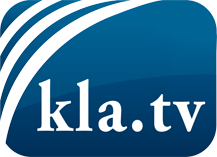 was die Medien nicht verschweigen sollten ...wenig Gehörtes vom Volk, für das Volk ...tägliche News ab 19:45 Uhr auf www.kla.tvDranbleiben lohnt sich!Kostenloses Abonnement mit wöchentlichen News per E-Mail erhalten Sie unter: www.kla.tv/aboSicherheitshinweis:Gegenstimmen werden leider immer weiter zensiert und unterdrückt. Solange wir nicht gemäß den Interessen und Ideologien der Systempresse berichten, müssen wir jederzeit damit rechnen, dass Vorwände gesucht werden, um Kla.TV zu sperren oder zu schaden.Vernetzen Sie sich darum heute noch internetunabhängig!
Klicken Sie hier: www.kla.tv/vernetzungLizenz:    Creative Commons-Lizenz mit Namensnennung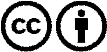 Verbreitung und Wiederaufbereitung ist mit Namensnennung erwünscht! Das Material darf jedoch nicht aus dem Kontext gerissen präsentiert werden. Mit öffentlichen Geldern (GEZ, Serafe, GIS, ...) finanzierte Institutionen ist die Verwendung ohne Rückfrage untersagt. Verstöße können strafrechtlich verfolgt werden.